1. Η κάθοδος των Δωριέων1.Ποιοι ήταν οι Δωριείς;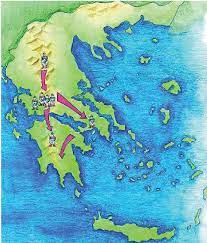 2. Τι ονομάζουμε «Κάθοδο των Δωριέων»;3. Από ποια περιοχή μετακινήθηκαν και πού εγκαταστάθηκαν;4. Τι συνέβη με τους προηγούμενους κατοίκους της Πελοποννήσου;5. Ποιες ήταν οι συνέπειες της καθόδου των Δωριέων στη ζωή των ανθρώπων στην Ελλάδα;Ερώτηση Κρίσεως1. Η κάθοδος των Δωριέων1.Ποιοι ήταν οι Δωριείς;2. Τι ονομάζουμε «Κάθοδο των Δωριέων»;3. Από ποια περιοχή μετακινήθηκαν και πού εγκαταστάθηκαν;4. Τι συνέβη με τους προηγούμενους κατοίκους της Πελοποννήσου;5. Ποιες ήταν οι συνέπειες της καθόδου των Δωριέων στη ζωή των ανθρώπων στην Ελλάδα;Ερώτηση ΚρίσεωςΟι λόγοι μετακίνησης των Δωριέων δεν είναι γνωστοί. Γιατί νομίζεις ότι οι Δωριείς μετακινήθηκαν νότια;ΓλωσσάριΓλωσσάριφύλοσύνολο ανθρώπων με κοινά χαρακτηριστικάκάθοδοςμετακίνηση από τον βορρά προς τον νότοκαταλαμβάνωαποκτώ τον έλεγχο ενός τόπουΚυριαρχώεξουσιάζωδιάλεκτοςη γλώσσα που μιλούν οι κάτοικοι μιας περιοχήςΟι λόγοι μετακίνησης των Δωριέων δεν είναι γνωστοί. Γιατί νομίζεις ότι οι Δωριείς μετακινήθηκαν νότια;ΓλωσσάριΓλωσσάριφύλοσύνολο ανθρώπων με κοινά χαρακτηριστικάκάθοδοςμετακίνηση από τον βορρά προς τον νότοκαταλαμβάνωαποκτώ τον έλεγχο ενός τόπουΚυριαρχώεξουσιάζωδιάλεκτοςη γλώσσα που μιλούν οι κάτοικοι μιας περιοχής